JELOVNIK ZA PRODUŽENI BORAVAK, TRAVANJ 2023. GODINEJELOVNIK ZA PRODUŽENI BORAVAK, TRAVANJ 2023. GODINEJELOVNIK ZA PRODUŽENI BORAVAK, TRAVANJ 2023. GODINEJELOVNIK ZA PRODUŽENI BORAVAK, TRAVANJ 2023. GODINEJELOVNIK ZA PRODUŽENI BORAVAK, TRAVANJ 2023. GODINEJELOVNIK ZA PRODUŽENI BORAVAK, TRAVANJ 2023. GODINEDATUMDANDAN1. OBROK2. OBROK3. OBROK03.04.2023.SRIJEDASRIJEDABurek višnja, sokPohana piletina, krumpir salataMlijeko04.04.2023.ČETVRTAKČETVRTAKŠunka, sir, pecivo, čaj s medomPašta šutaČokoladno mlijeko05.04.2023.PETAKPETAKNutko, pecivo, čaj s medomJuha, Pureći paprikaš, riža, salatasok17.04.2023.PONEDJELJAKLički doručak, mlijekoLički doručak, mlijekoRiba, pire, brokulaČokoladno mlijeko18.04.2023.UTORAKMliječni namaz, šunka, pecivo, čaj s medomMliječni namaz, šunka, pecivo, čaj s medomGulaš s pire krumpirom, salataTortica19.04.2023.SRIJEDANutko, pecivo, mlijekoNutko, pecivo, mlijekoTeleći rižoto, salata Zapečene palačinke od sira20.04.2023.ČETVRTAKDžem, maslac, pecivo, mlijekoDžem, maslac, pecivo, mlijekoVarivo od mahuna s pilećim fileom, voćeVoćni jogurt21.04.2023.PETAKČajna, sir, pecivo, čaj s medomČajna, sir, pecivo, čaj s medomRižoto od liganjaSvježi cijeđeni sok24.04.2023.PONEDJELJAKSir, kuhano jaje, jogurtSir, kuhano jaje, jogurtPohana piletina, krumpir salataMlijeko25.04.2023.UTORAKPecivo, mliječni namaz, čajna, čaj s medomPecivo, mliječni namaz, čajna, čaj s medomKrumpir gulaš, voćeVoćni jogurt26.04.2023.SRIJEDANutko, pecivo, mlijekoNutko, pecivo, mlijekoJuha, Đuveč sa svinjetinomZapečene palačinka orasi i čokolada27.04.2023.ČETVRTAKDžem, maslac, pecivo, čaj s medomDžem, maslac, pecivo, čaj s medomPuretina s tjesteninom, torticaČokoladno mlijeko28.04.2023.PETAKŽitna kašica, mlijekoŽitna kašica, mlijekoRiba, pire, brokulaSvježi cijeđeni sok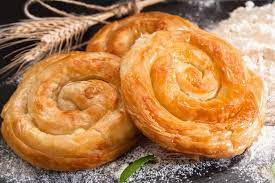 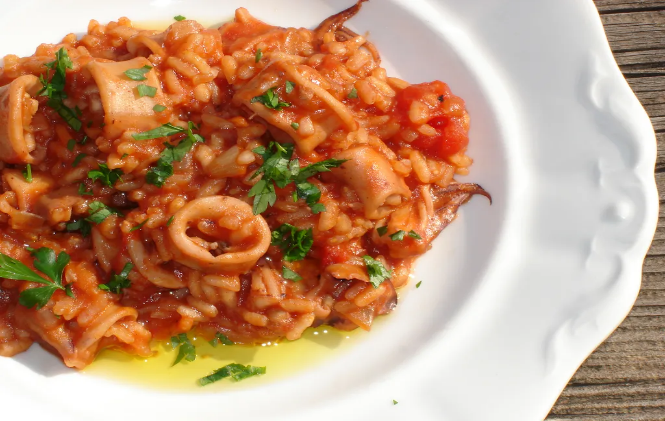 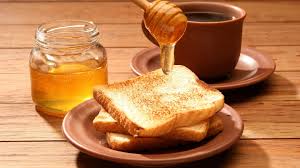 